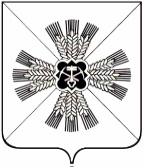 КЕМЕРОВСКАЯ ОБЛАСТЬАДМИНИСТРАЦИЯ ПРОМЫШЛЕННОВСКОГО МУНИЦИПАЛЬНОГО РАЙОНАПОСТАНОВЛЕНИЕот «__03__»___апреля 2019г. №_427-П_пгт. ПромышленнаяО создании муниципальной рабочей группы по внедрению персонифицированного дополнительного образования детейВ целях реализации федерального проекта «Успех каждого ребенка» национального проекта «Образование», внедрения персонифицированного дополнительного образования детей на территории Промышленновского муниципального района Создать муниципальную рабочую группу по внедрению персонифицированного дополнительного образования детей на территории Промышленновского  муниципального района.Утвердить состав рабочей группы по внедрению персонифицированного дополнительного образования детей на территории Промышленновского муниципального района, согласно приложению к настоящему постановлению.Утвердить Положение о муниципальной рабочей группе по внедрению персонифицированного дополнительного образования детей в Промышленновском муниципальном районе, согласно приложению 2 к настоящему постановлению.Создать муниципальный опорный центр дополнительного образования детей (далее – МОЦ) на территории Промышленновского муниципального района. Ответственность  за создание МОЦ возложить на начальника Управления образования администрации Промышленновского муниципального района Т.В. Мясоедову.     Контроль за исполнением настоящего постановления возложить на   заместителя  главы Промышленновского муниципального района              С.А. ФедарюкНастоящее постановление подлежит обнародованию на официальном сайте администрации Промышленновского муниципального района в сети Интернет.     Настоящее постановление вступает в силу с даты подписания и распространяет свое действие на правоотношения, возникшие с 01.03.2019 года.Исп. Т.В. МясоедоваТел. 74216постановление от « ____» _______________г. № _______                                                                  страница 2Приложение № 1к постановлениюадминистрации Промышленновскогомуниципального района                                                    от «_03_»_апреля_2019г. № 427-ПСостав муниципальной рабочей группы по внедрению персонифицированного дополнительного образования детей на территорииПромышленновского муниципального района Председатель муниципальной рабочей группы:   		              Заместитель главыПромышленновского муниципального района                             С.А. Федарюк                                                                              Приложение № 2к постановлению                                                              администрации Промышленновского							муниципального района						от «_03_»_апреля_2019г. № 427-ППоложение о муниципальной рабочей группе по внедрению персонифицированного дополнительного образования детей вПромышленновском муниципальном районе (далее – Положение)Общие положенияМуниципальная рабочая группа по внедрению персонифицированного дополнительного образования детей в Промышленновском муниципальном районе (далее – Рабочая группа) является временным действующим совещательным органом при администрации Промышленновского муниципального района. Рабочая группа в своей деятельности руководствуется законодательством Российской Федерации, федеральным и региональным законодательством, муниципальными нормативными правовыми актами, а также настоящим Положением.Рабочая группа образована в целях внедрения персонифицированного дополнительного образования детей на территории Промышленновского муниципального района.Решения Рабочей группы учитываются органами местного самоуправления при принятии решений в части внедрения персонифицированного дополнительного образования детей на территории Промышленновского муниципального районаПоложение и состав Рабочей группы утверждаются постановлением администрации Промышленновского муниципального района.Состав Рабочей группыВ состав Рабочей группы входят представители муниципальных органов власти в сфере образования, управления финансов, культуры, физической культуры и спорта, муниципальных организаций дополнительного образования.Председателем Рабочей группы является заместитель  главы Промышленновского муниципального района.Заместителем председателя Рабочей группы является начальник Управления образования администрации Промышленновского муниципального района.Председатель Рабочей группы осуществляет руководство Рабочей группой.Секретарем Рабочей группы является директор МБОУ ДО «ДЮСШ п. Плотниково».В заседаниях Рабочей группы по согласованию с председателем Рабочей группы могут принимать участие не являющиеся членами Рабочей группы приглашенные представители органов местного самоуправления Промышленновского муниципального района, муниципальных организаций Промышленновского муниципального района, представители средств массовой информации без права совещательного голоса.Организационно-техническое обеспечение деятельности Рабочей группы осуществляет администрация Промышленновского муниципального района.Полномочия Рабочей группыРабочая группа обладает следующими полномочиями:Запрашивать и получать от органов местного самоуправления Промышленновского муниципального района информацию, документы и материалы, необходимые для решения задач, возложенных на Рабочую группу.Проводить заседания Рабочей группы, рассматривать предложения по проблемам внедрения персонифицированного дополнительного образования детей на территории Промышленновского муниципального района. Заслушивать на своих заседаниях представителей органов местного самоуправления Промышленновского муниципального района, образовательных организаций Промышленновского муниципального района, доклады и отчеты членов Рабочей группы о результатах решения возложенных на них задач, определяемых настоящим Положением.Принимать решения и осуществлять контроль за выполнением принятых Рабочей группой в соответствии с протоколами заседаний Рабочей группы решений и поручений по вопросам, входящим в компетенцию Рабочей группы.Участвовать в разработке проектов правовых актов по вопросам, относящимся к компетенции Рабочей группы.Осуществлять сотрудничество с аналогичными структурами по вопросам изучения и распространения положительного опыта по внедрению персонифицированного дополнительного образования.Взаимодействовать со средствами массовой информации в целях всестороннего разъяснения проводимых мероприятий по внедрению персонифицированного дополнительного образования детей на территории Промышленновского муниципального района, а также информирования населения о внедрении персонифицированного дополнительного образования детей и результатах деятельности Рабочей группы.Осуществлять иные полномочия, необходимые для решения задач, возложенных на Рабочую группу.Организация деятельности Рабочей группыРабочая группа осуществляет свою деятельность в соответствии с планом работы, утверждаемым председателем Рабочей группы.Рабочая группа самостоятельно принимает внутренние документы, регламентирующие его работу.Заседания Рабочей группы проводятся по мере необходимости, но не реже одного раза в месяц. Дата, время и место проведения заседания Рабочей группы определяются по решению председателя Рабочей группы.Заседание Рабочей группы правомочно, если на нем присутствует более 50 процентов от общего числа членов Рабочей группы.Заседания Рабочей группы проводятся под руководством председателя Рабочей группы. В его отсутствие руководство Рабочей группы осуществляется одним из заместителей председателя Рабочей группы.Решения Рабочей группы принимаются простым большинством голосов присутствующих на заседании членов Рабочей группы.На заседании Рабочей группы ведется протокол, в котором фиксируются принятые Рабочей группой решения. Протокол подписывается председателем Рабочей группы и секретарем Рабочей группы. Внесение изменений и дополнений в протоколы заседания Рабочей группы, решения Рабочей группы и иные регламентирующие работу Рабочей группы документы допускается исключительно по решению Рабочей группы.Члены Рабочей группы вправе участвовать в обсуждении вопросов, внесенных на заседание Рабочей группы, при необходимости готовить заключения по проектам решений Рабочей группы, вносить предложения по созыву внеочередных и выездных заседаний Рабочей группы.Члены Рабочей группы участвуют в заседаниях Рабочей группы лично и не вправе делегировать свои полномочия другим лицам. В случае невозможности присутствовать на заседании член Рабочей группы обязан заблаговременно уведомить об этом секретаря Рабочей группы.Деятельность Рабочей группы прекращается по решению администрации Промышленновского муниципального района.                                Заместитель главыПромышленновского муниципального района                             С.А. ФедарюкГлаваПромышленновского муниципального района                              Д.П. ИльинФедарюк Сергей Анатольевич- заместитель  главы Промышленновского         муниципального районаЧлены рабочей группы:Овсянникова Ирина Алексеевна- начальник  Финансового управления по Промышленновскому району (по согласованию)Мясоедова Анна Алексеевна - заместитель главы Промышленновского муниципального района, начальник УКМПСТ Промышленновского района (по согласованию)Мясоедова  Татьяна Васильевна- начальник Управления образования администрации Промышленновского муниципального района (по согласованию)Ткаченко Александр Алексеевич- директор МБ ФСУ «Пром СШ»Гракова Наталья Александровна- директор МБОУ ДО «ДЮСШ                             п. Плотниково»Горемыкина Ирина Владимировна- директор УДО ДДТВоронцова Наталья Павловна- директор МБОУ ДО «Школа искусств им. В.И. Косолапова»